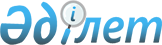 О признании утратившим силу постановления акимата Каркаралинского района Карагандинской области от 13 января 2020 года № 2 "Об установлении квоты рабочих мест для трудоустройства лиц, состоящих на учете службы пробации и лиц освобожденных из мест лишения свободы"Постановление акимата Каркаралинского района Карагандинской области от 4 октября 2023 года № 268. Зарегистрировано в Департаменте юстиции Карагандинской области 4 октября 2023 года № 6496-09
      В соответствии со статьей 27 Закона Республики Казахстан "О правовых актах", акимат Каркаралинского района ПОСТАНОВЛЯЕТ:
      1. Признать утратившим силу постановление акимата Каркаралинского района Карагандинской области "Об установлении квоты рабочих мест для трудоустройства лиц, состоящих на учете службы пробации и лиц освобожденных из мест лишения свободы" от 13 января 2020 года №2 (зарегистрировано в Реестре государственной регистрации нормативных правовых актов за №5679).
      2. Контроль за исполнением настоящего постановления возложить на курирующего заместителя акима Каркаралинского района.
      3. Настоящее постановление вводится в действие по истечении десяти календарных дней после дня его первого официального опубликования.
					© 2012. РГП на ПХВ «Институт законодательства и правовой информации Республики Казахстан» Министерства юстиции Республики Казахстан
				
      Аким Каркаралинского района

Е. Құсайын
